2023-FIXTURESSat		07	Oct	Pack Run	Club	Sun	08	Oct	EYCC (10:00)	Bishop WiltonSun	15	Oct	Hornsea Beach race (11:30)	HornseaSat		21	Oct	Pack Run	ClubSat		28	Oct	Pack Run	ClubSat		04	Nov	Pack Run	ClubSat		04	Nov	English CC Relays             	MansfieldSat		11	Nov	Pack Run Recce of 3 mile CC course	ClubSun	12	Nov	EYCC (10:00)	Welton	Sun	19	Nov	Cross Country 3m (10:00)	ClubSat		25	Nov	Pack Run Recce of Xmas CC course	Club	Sat		02	Dec	Pack Run	ClubSat		09	Dec	Pack Run	ClubSun	10	Dec	EYCC (10:30)	RavenscarSun	17	Dec	Xmas CC (10:00)	ClubSat		23	Dec	Pack Run	ClubMon	25	Dec	Xmas morning run (10:00)	ClubTue	26	Dec	Boxing Day 10K (10:00)	East ParkWed	27	Dec	Pack Run 13 or 20 miles	Gait Inn Millington							Start times 7.30 am onwardsSat		30	Dec	Pack Run	Club2024-FIXTURES06/07 Jan		Humberside CC Champs	tbcSun	07	Jan	EYCC (10:00)	SledmereSat		13	Jan	Pack Run Recce of Club Champs course	ClubSun	21	Jan	Club CC Champs 8m (10:00)	ClubSat		27	Jan	Northern CC Champs	tbcSat		27	Jan	Pack Run	ClubSat		03	Feb	Pack Run Recce Walkington CC	WalkingtonSat		10	Feb	Pack Run	ClubSun	11	Feb	EYCC (10:00)	DrewtonSun	18	Feb	Walkington CC Race (10:00)	WalkingtonSat		24	Feb	National CC Champs	ShropshireSat		24	Feb	Recce of Burton Pidsea CC	Burton Pidsea	Sat		02	Mar	Pack Run	ClubSun	03	Mar	EYCC (10:00)	SewerbySun	10	Mar	Burton  Pidsea CC Race (10:00)	Burton PidseaSat		16	Mar	Pack Run	Club	Sun	17	Mar	East Hull 20 (10:00)	tbcSat		23	Mar	Pack Run	ClubFri		29	Mar	Good Friday Hill Race (10:00)	BrantinghamAll fixtures are correct at time of printing. Updates will be posted on Members Only FB page/www.easthullharriers.com WINTER LEAGUE 2023/2024The fixtures, which are incorporated into the winter league, are shown underlined and separate handicaps (sealed or staggered) will be formatted within these events. There will be no handicap on the first race, men will receive 20 points, ladies 15.  There are 7 events with 5 to count for league points.Runners must register their interest to run in the races at least 7 days before the race to receive a handicap.  Contact:  Paul Nippress email paul@coolsolutions.uk.com or via Facebook. CLUBHOUSE OPENING TIMESTuesday & Thursday 5.45pm to 9.00pmSaturday 1:30pm to 4:30pmSummer Sessions subject to Summer League STRUCTURED SESSIONS*Monday Speed Work6.30-7.30pm Cycle Track, Ennerdale Leisure CentreTuesday Speed Work6.10pm from Clubhouse for a 6.30pm start,Sutton Fields Industrial EstateThursday Hill Work6.30pm from Clubhouse for a 6.45pm start, Flyoverad hoc sessions: details will be posted on the EHH Members Only FB pageSummer Road League 2024ANNUAL PRIZE PRESENTATION Friday 11th May 2024 7.30pmVenue to be confirmedFUNDRAISINGHelp the Club to raise valuable funds by signing up to Easyfundraising and start raising money for the Club when you shopEasyfundraising.com www.easthullharriers.comAll information correct at time of printing*Participation in structured sessions is at runners own riskEAST HULL HARRIERS& ATHLETIC CLUB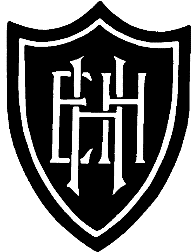          Founded                      						             Season     	1893                                                         2023/2024OFFICERSPresidentMatthew HayesLife Vice PresidentsRichard Alsop, Paul Andrews, John Baker, Ken Barnes, Peter Dearing, Julie Ferguson, Neil Gordon, Dave Gowans, Geoff Griffin, Beverley Jackson, Brian Jennison, Ron V Kemp, Paul Nippress and Peter G TaylorVice PresidentsTony Cross, William Eldridge, Alison Hayes, Matthew Hayes, Mike Jackson, Shirley Oglesby, John Savage, Nigel Sisson and Paul WrayMen’s Captain: Paul WrayMen’s Vice Captain: Chris WilesMen’s Track Captain:  Mark GadieLadies Captain: Alison HayesLadies Vice Captain: Magda Zaremba       Ladies Track Captain:  Kirsty WilsonCommittee SecretaryTony Cross Membership SecretaryJames LundyHonorary TreasurerSamantha DixieCommitteeFarhat Ali Baig, Richard Crone, Phoebe Gawthorpe, Martin Hardey, Phil McCoy, Sarah Padfield, Honorary Auditor: Peter WebsterWelfare Officers: Julie Ferguson and Paul WrayMental Health Ambassador:  Paul WrayWebsite:  James LundyHEADQUARTERSClubhouse: Saltshouse Road, Hull, HU8 9HF(adjacent to Sutton Park Golf Club)Members of  AthleticsAffiliated via  Athletics for Track & Field Athletics,Road, Cross Country, Fell & Hill Running.Yorkshire & Humberside A.A. and  Vets ANNUAL SUBSCRIPTIONSSubscriptions are due on 1st October 2023 and must be paid by 31st December to be eligible for Club Championship medals(See rules for London Marathon)*Members are responsible for payment of the England Athletics Athlete Registration fee**After One Year Full Membership       Second claim members do not pay the EA Registration fee        as this is collected from their first claim club.  DISCONTINUED MEMBERSHIPIf you wish to resign, please send your request in writing to the Membership Secretary with any outstanding subscriptions/debts.Note: A special non-active category of membership is available for long-term absence from training, competition, or use of the club facilities.COMMITTEE MEETINGSHeld monthly in accordance with the Clubs Constitutional RulesCLUB COLOURS & UK ATHLETICSAll members should be aware that to qualify for any awards/prizes in open team events CLUB COLOURS must be worn.COLOURS ‘RED VEST’ or ‘TOP’ANNUAL GENERAL MEETINGTo be held onWednesday 4th September 2024 7.30pmCLUB CONSTITUTIONAny proposed changes must be forwarded in writing, with four supporting signatures. To the Committee Secretary at least 28 days prior to the AGMTRANSFER OF NUMBER RULE 143 S 2 (iii) Numbers are issued to the individual athlete completing the application form except with the specific authority of the Competition Provider.  Athletes who receive transferred numbers without permission will be disqualified from the race. Both runners will be subject to disciplinary action by the appropriate National Association.LONDON MARATHONThe Club are allocated additional places for which a draw will take place. To be eligible you must meet the following criteria:  First claim member, (joining date prior to 01st October 2022). Paid the relative fully active subscription since 1st October 2022.  Paid the current season (2023-24) subscription by 31st October 2023Members who have received a club place in the previous 3 years* or who ran the current year’s marathon with a club place (i.e. deferred from the previous year) will be excluded from the draw unless the number of places exceeds the number of members for the draw in which case they will be eligible to draw for the remaining place(s).Rejection pack (including outer packaging) or rejection email to be submitted to the              Committee Secretary by date to be advised.  *Members who are successful in gaining a place but who do not apply will be excluded from subsequent draws for 5 years.  The draw will take place in the Clubhouse on 19th November following the Winter League race. Successful members must be aware that the entries are not transferable.CLUB PACK RUNSHeld from the first weekend in October through to the last weekend in March except where club or local events take priority. Pack run venues are shown in the fixture list. Pack Times are as follows.Early:				1:45pmUltra –Slow:	2:00pmSlow:	   	2:10pmMedium:	2:20pmFast:			2:30pmPack RulesThe slowest member of each category governs the pace of each pack until the final run for home. Racing should be saved for Championships! USEFUL EHH & AC CONTACTS    Matty Hayes:         	mattyhayes10@hotmail.co.uk      Neil Gordon:             n_a_gordon@hotmail.com      Tony Cross:	ehhcommittee@gmail.com 	Mobile: 07912852642      James Lundy           jameslundy85@outlook.com 		Mobile: 07495912403      Kris Hopkins	Krisbob27@gmail.com       Alison Hayes:	alisonburnett1975@live.co.uk       Paul Wray:                pwray@pwray.karoo.co.uk                                                            Mobile: 07507932883       Pete Dearing:	petedearing@hotmail.co.uk      Julie Ferguson:       andyandjulie@andyandjulie.karoo.co.uk                                        Mobile:  07882226214      Richard Alsop:        rajc@rajc.karoo.co.uk                                        Mobile: 07595015841      Paul Nippress:         paul@coolsolutions.uk.com                                        Mobile:  07812975850       Bev+Mike Jackson:                                 bevandmike.harriers2@googlemail.com      John Baker:             jbgrizedale@jbgrizedale.karoo.co.uk April5mNew EllerbyApril6mSproatleyMay4mEast ParkMay10KLevenJune7mSproatleyJune10KConistonJuly8mSkirlaughJuly4mHedon CategoryClub Membership*18 years & Over 	 £35.00F/T Student 18-21    £15.00Armed Forces£20.00Senior Citizens**                Juniors £15.00Non-active £10.00